МИНИСТЕРСТВО ПРОСВЕЩЕНИЯ РОССИЙСКОЙ ФЕДЕРАЦИИПРИКАЗот 9 ноября 2018 года N 196Об утверждении Порядка организации и осуществления образовательной деятельности по дополнительным общеобразовательным программам(с изменениями на 30 сентября 2020 года)Информация об изменяющих документахВ соответствии с частью 11 статьи 13 Федерального закона от 29 декабря 2012 г. N 273-ФЗ "Об образовании в Российской Федерации" (Собрание законодательства Российской Федерации, 2012, N 53, ст.7598; 2013, N 19, ст.2326; N 23, ст.2878; N 27, ст.3462; N 30, ст.4036; N 48, ст.6165; 2014, N 6, ст.562; ст.566; N 19, ст.2289; N 22, ст.2769; N 23, ст.2930, ст.2933; N 26, ст.3388; N 30, ст.4217, ст.4257; ст.4263; 2015, N 1, ст.42, ст.53, ст.72; N 14, ст.2008; N 18, ст.2625; N 27, ст.3951, ст.3989; N 29, ст.4339, ст.4364; N 51, ст.7241; 2016, N 1, ст.8, ст.9, ст.24, ст.72, ст.78; N 10, ст.1320; N 23, ст.3289, ст.3290; N 27, ст.4160, ст.4219, ст.4223, ст.4238, ст.4239, ст.4245, ст.4246, ст.4292; 2017, N 18, ст.2670, N 31, ст.4765, N 50, ст.7563, N 1, ст.57; 2018, N 9, ст.1282, N 11, ст.1591, N 27, ст.3945, N 27, ст.3953, N 32, ст.5110, N 32, ст.5122)приказываю:1. Утвердить прилагаемый Порядок организации и осуществления образовательной деятельности по дополнительным общеобразовательным программам.2. Признать утратившим силу приказ Министерства образования и науки Российской Федерации от 29 августа 2013 г. N 1008 "Об утверждении Порядка организации и осуществления образовательной деятельности по дополнительным общеобразовательным программам" (зарегистрирован Министерством юстиции Российской Федерации от 27 ноября 2013 г., регистрационный N 30468).МинистрО.Ю.ВасильеваЗарегистрировано
в Министерстве юстиции
Российской Федерации
29 ноября 2018 года,
регистрационный N 52831ПриложениеУТВЕРЖДЕНприказом Министерства просвещенияРоссийской Федерацииот 9 ноября 2018 года N 196Порядок организации и осуществления образовательной деятельности по дополнительным общеобразовательным программам(с изменениями на 30 сентября 2020 года)1. Порядок организации и осуществления образовательной деятельности по дополнительным общеобразовательным программам (далее - Порядок) регулирует организацию и осуществление образовательной деятельности по дополнительным общеобразовательным программам, в том числе особенности организации образовательной деятельности для обучающихся с ограниченными возможностями здоровья, детей-инвалидов и инвалидов.2. Настоящий Порядок является обязательным для организаций, осуществляющих образовательную деятельность и реализующих дополнительные общеобразовательные программы (дополнительные общеразвивающие программы и дополнительные предпрофессиональные программы), а также индивидуальных предпринимателей (далее - организации, осуществляющие образовательную деятельность).3. Образовательная деятельность по дополнительным общеобразовательным программам должна быть направлена на:формирование и развитие творческих способностей обучающихся;удовлетворение индивидуальных потребностей обучающихся в интеллектуальном, нравственном, художественно-эстетическом развитии, а также в занятиях физической культурой и спортом;формирование укрепление здоровья, культуры здорового и безопасного образа жизни;(Абзац в редакции, введенной в действие с 6 декабря 2019 года приказом Минпросвещения России от 5 сентября 2019 года N 470. - См. предыдущую редакцию)
обеспечение духовно-нравственного, гражданско-патриотического, военно-патриотического, трудового воспитания обучающихся;выявление, развитие и поддержку талантливых обучающихся, а также лиц, проявивших выдающиеся способности;профессиональную ориентацию обучающихся;создание и обеспечение необходимых условий для личностного развития, профессионального самоопределения и творческого труда обучающихся;создание условий для получения начальных знаний, умений, навыков в области физической культуры и спорта, для дальнейшего освоения этапов спортивной подготовки;(Абзац в редакции, введенной в действие с 6 декабря 2019 года приказом Минпросвещения России от 5 сентября 2019 года N 470. - См. предыдущую редакцию)
социализацию и адаптацию обучающихся к жизни в обществе;формирование общей культуры обучающихся;удовлетворение иных образовательных потребностей и интересов обучающихся, не противоречащих законодательству Российской Федерации, осуществляемых за пределами федеральных государственных образовательных стандартов и федеральных государственных требований.4. Особенности реализации дополнительных предпрофессиональных программ в области искусств и в области физической культуры и спорта регулируются Федеральным законом от 29 декабря 2012 г. N 273-ФЗ "Об образовании в Российской Федерации" (далее - Федеральный закон об образовании).
________________
 Собрание законодательства Российской Федерации, 2012, N 53, ст.7598; 2013, N 19, ст.2326; N 23, ст.2878; N 27, ст.3462; N 30, ст.4036; N 48, ст.6165; 2014, N 6, ст.562; ст.566; N 19, ст.2289; N 22, ст.2769; N 23, ст.2930, ст.2933; N 26, ст.3388; N 30, ст.4217; ст.4257; ст.4263; 2015, N 1, ст.42; ст.53; ст.72; N 14, ст.2008; N 18, ст.2625; N 27, ст.3951, ст.3989; N 29, ст.4339, ст.4364; N 51, ст.7241; 2016, N 1, ст.8, ст.9, ст.24, ст.72, ст.78; N 10, ст.1320; N 23, ст.3289, ст.3290; N 27, ст.4160, ст.4219, ст.4223, ст.4238, ст.4239, ст.4245, ст.4246, ст.4292; 2017, N 18, ст.2670, N 31, ст.4765, N 50, ст.7563, N 1, ст.57; 2018, N 9, ст.1282, N 11, ст.1591, N 27, ст.3945, N 27, ст.3953, N 32, ст.5110, N 32, ст.5122.5. Содержание дополнительных общеразвивающих программ и сроки обучения по ним определяются образовательной программой, разработанной и утвержденной организацией, осуществляющей образовательную деятельность. Содержание дополнительных предпрофессиональных программ определяется образовательной программой, разработанной и утвержденной организацией, осуществляющей образовательную деятельность, в соответствии с федеральными государственными требованиями.
________________
 Часть 4 статьи 75 Федерального закона об образовании.Дополнительные общеразвивающие программы формируются с учетом пункта 9 статьи 2 Федерального закона об образовании.6. Организации, осуществляющие образовательную деятельность, могут реализовывать дополнительные общеобразовательные программы в течение всего календарного года, включая каникулярное время.7. Организации, осуществляющие образовательную деятельность, организуют образовательный процесс в соответствии с индивидуальными учебными планами в объединениях по интересам, сформированных в группы обучающихся одного возраста или разных возрастных категорий (разновозрастные группы), являющиеся основным составом объединения (например, клубы, секции, кружки, лаборатории, студии, оркестры, творческие коллективы, ансамбли, театры, мастерские, школы) (далее - объединения), а также индивидуально.8. Обучение по индивидуальному учебному плану, в том числе ускоренное обучение, в пределах осваиваемой дополнительной общеобразовательной программы осуществляется в порядке, установленном локальными нормативными актами организации, осуществляющей образовательную деятельность.
________________
 Пункт 3 части 1 статьи 34 Федерального закона об образовании.9. Занятия в объединениях могут проводиться по дополнительным общеобразовательным программам различной направленности (технической, естественнонаучной, физкультурно-спортивной, художественной, туристско-краеведческой, социально-гуманитарной).(Абзац в редакции, введенной в действие с 7 ноября 2020 года приказом Минпросвещения России от 30 сентября 2020 года N 533. - См. предыдущую редакцию)
Занятия в объединениях могут проводиться по группам, индивидуально или всем составом объединения.Допускается сочетание различных форм получения образования и форм обучения. Формы обучения по дополнительным общеобразовательным программам определяются организацией, осуществляющей образовательную деятельность, самостоятельно, если иное не установлено законодательством Российской Федерации.
________________
 Часть 4 статьи 17 Федерального закона об образовании. Часть 5 статьи 17 Федерального закона об образовании.Количество обучающихся в объединении, их возрастные категории, а также продолжительность учебных занятий в объединении зависят от направленности дополнительных общеобразовательных программ и определяются локальным нормативным актом организации, осуществляющей образовательную деятельность.Каждый обучающийся имеет право заниматься в нескольких объединениях, переходить в процессе обучения из одного объединения в другое.10. Дополнительные общеобразовательные программы реализуются организацией, осуществляющей образовательную деятельность, как самостоятельно, так и посредством сетевых форм их реализации.
________________
 Часть 1 статьи 13 Федерального закона об образовании.При разработке и реализации дополнительных общеобразовательных программ используются различные образовательные технологии, в том числе дистанционные образовательные технологии, электронное обучение с учетом требований Порядка применения организациями, осуществляющими образовательную деятельность, электронного обучения, дистанционных образовательных технологий при реализации образовательных программ, утвержденного приказом Министерства образования и науки Российской Федерации от 23 августа 2017 г. N 816 (зарегистрирован Министерством юстиции Российской Федерации от 18 сентября 2017 г., регистрационный N 48226).При реализации дополнительных общеобразовательных программ организацией, осуществляющей образовательную деятельность, может применяться форма организации образовательной деятельности, основанная на модульном принципе представления содержания образовательной программы и построения учебных планов, использования соответствующих образовательных технологий.
________________
 Часть 3 статьи 13 Федерального закона об образовании.Использование при реализации дополнительных общеобразовательных программ методов и средств обучения и воспитания, образовательных технологий, наносящих вред физическому или психическому здоровью обучающихся, запрещается.
________________
 Часть 9 статьи 13 Федерального закона об образовании.11. Организации, осуществляющие образовательную деятельность, ежегодно обновляют дополнительные общеобразовательные программы с учетом развития науки, техники, культуры, экономики, технологий и социальной сферы.12. Дополнительное образование детей может быть получено на иностранном языке в соответствии с дополнительной общеобразовательной программой и в порядке, установленном Федеральным законом об образовании и локальными нормативными актами организации, осуществляющей образовательную деятельность.
________________
 Часть 5 статьи 14 Федерального закона об образовании.13. Расписание занятий объединения составляется для создания наиболее благоприятного режима труда и отдыха обучающихся организацией, осуществляющей образовательную деятельность, по представлению педагогических работников с учетом пожеланий обучающихся, родителей (законных представителей) несовершеннолетних обучающихся и возрастных особенностей обучающихся.14. При реализации дополнительных общеобразовательных программ организации, осуществляющие образовательную деятельность, могут организовывать и проводить массовые мероприятия, создавать необходимые условия для совместной деятельности обучающихся и родителей (законных представителей).15. Педагогическая деятельность по реализации дополнительных общеобразовательных программ осуществляется лицами, имеющими среднее профессиональное или высшее образование (в том числе по направлениям, соответствующим направлениям дополнительных общеобразовательных программ, реализуемых организацией, осуществляющей образовательную деятельность) и отвечающими квалификационным требованиям, указанным в квалификационных справочниках, и (или) профессиональным стандартам.
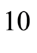 ________________
 Пункт 3.1 профессионального стандарта "Педагог дополнительного образования детей и взрослых", утвержденного приказом Минтруда России от 5 мая 2018 г. N 298н (зарегистрирован Министерством юстиции Российской Федерации от 28 августа 2018 г. N 52016). Часть 1 статьи 46 Федерального закона об образовании.Организации, осуществляющие образовательную деятельность, вправе в соответствии с Федеральным законом об образовании привлекать к занятию педагогической деятельностью по дополнительным общеобразовательным программам лиц, обучающихся по образовательным программам высшего образования по специальностям и направлениям подготовки, соответствующим направленности дополнительных общеобразовательных программ, и успешно прошедших промежуточную аттестацию не менее чем за два года обучения. Соответствие образовательной программы высшего образования направленности дополнительной общеобразовательной программы определяется указанными организациями.(Абзац в редакции, введенной в действие с 7 ноября 2020 года приказом Минпросвещения России от 30 сентября 2020 года N 533. - См. предыдущую редакцию)  ________________ Часть 5 статьи 46 Федерального закона об образовании.     (Сноска дополнительно включена  с 7 ноября 2020 года приказом Минпросвещения России от 30 сентября 2020 года N 533)              
____________________________________________________________________Сноска "" предыдущуей редакции с 7 ноября 2020 года считается сноской "" настоящей редакции - приказ Минпросвещения России от 30 сентября 2020 года N 533.
____________________________________________________________________    Часть 4 статьи 46 Федерального закона об образовании.(Сноска в редакции, введенной в действие с 7 ноября 2020 года приказом Минпросвещения России от 30 сентября 2020 года N 533. - См. предыдущую редакцию)      16. В работе объединений при наличии условий и согласия руководителя объединения совместно с несовершеннолетними обучающимися могут участвовать их родители (законные представители).17. При реализации дополнительных общеобразовательных программ могут предусматриваться как аудиторные, так и внеаудиторные (самостоятельные) занятия, которые проводятся по группам или индивидуально.18. Организации, осуществляющие образовательную деятельность, определяют формы аудиторных занятий, а также формы, порядок и периодичность проведения промежуточной аттестации обучающихся.19. Для обучающихся с ограниченными возможностями здоровья, детей-инвалидов и инвалидов организации, осуществляющие образовательную деятельность, организуют образовательный процесс по дополнительным общеобразовательным программам с учетом особенностей психофизического развития указанных категорий обучающихся.Организации, осуществляющие образовательную деятельность, должны создать специальные условия, без которых невозможно или затруднено освоение дополнительных общеобразовательных программ указанными категориями обучающихся в соответствии с заключением психолого-медико-педагогической комиссии.